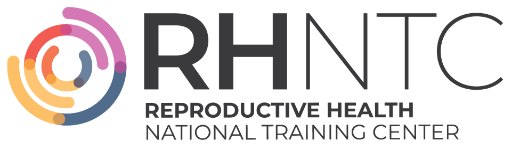 [AGENCY NAME]Title X Individual Staff Training LogSAMPLEThis is a sample log that can be adapted to help meet your family planning project’s training needs by tracking individual staff training. For example, you may want to add your Title X agency’s specific training requirements. Some of the trainings listed in this sample plan are required by the Office of Population Affairs (see the Federal Title X Training Requirements Summary) while others are suggestions based on staff roles (see Putting the QFP into Practice Series Toolkit). This training log has three sections:Section 1: All staff—required once per project periodSection 2: All staff—required annuallySection 3: Clinical staff—recommended once per project periodName: ______________________________  Position: _______________________________Trainings for Title XTrainings for Title X Training Topic(s)Training ResourceDate Completed 
(or N/A)Training Topic(s)All staffEach training topic required once per project periodDate Completed (or N/A)Voluntary and Non-Coercive Services Services Not a Prerequisite for Eligibility or ServicesPersonnel AwarenessPersonnel TrainingConfidentialityNon-Discriminatory ServicesOther suggested trainingsTitle X Orientation: Program Requirements for Title X Funded Family Planning Projects eLearningClient-Centered ServicesCultural Competency in Family Planning Care eLearningTraining Topic(s)All staffEach training topic required annuallyDate Completed (or N/A)Reporting Requirements: Mandatory Reporting for Abuse, Rape, Incest, and Human Trafficking Mandatory Child Abuse Reporting in Title X-Funded Family Planning SettingsTrauma-Informed Mandatory Child Abuse Reporting in a Family Planning Setting VideoIdentifying and Responding to Human Trafficking in Title X Settings eLearning CourseFamily Involvement and CoercionCounseling Adolescent Clients to Encourage Family Participation VideoCounseling Adolescent Clients to Resist Sexual Coercion VideoTraining Topic(s)Clinical staffTraining topics recommended for all staff, particularly clinical, once per project periodDate Completed (or N/A)Introduction to the QFPIntroduction to the Quality Family Planning Recommendations eLearningReproductive Anatomy and PhysiologyIntroduction to Reproductive Anatomy and Physiology eLearningDetermining Your Client’s Need for Services and Discussing Reproductive GoalsDetermining Your Client’s Need for Services and Discussing Reproductive Goals eLearningClient-Centered Reproductive Goals and Counseling Flow ChartAlso available in Spanish: Diagrama de flujo de objetivos reproductivos y asesoramiento centrado en el clienteClinical Pathway for Family Planning Services ChartFamily Planning and Related Preventive Health Services Checklists for Women and MenPregnancy Testing and CounselingPregnancy Testing and Counseling eLearningExploring All Options: Pregnancy Counseling Without Bias VideoAdoption as an Option in Family Planning Settings WebinarContraceptive Counseling and EducationContraceptive Counseling and Education eLearningEfficient Questions for Client-Centered Contraceptive Counseling Palm CardAlso available in Spanish: Preguntas eficaces para el asesoramiento anticonceptivo centrado en el cliente - Tarjeta de manoBirth Control Methods Options ChartAlso available in Spanish: Tabla de opciones de métodos anticonceptivosSupport for Achieving a Healthy PregnancySupport for Achieving a Healthy Pregnancy eLearningBasic Infertility Protocol Job AidPreconception Counseling ChecklistSTI ServicesSexually Transmitted Infections Services eLearning